Hermanns letzte Tour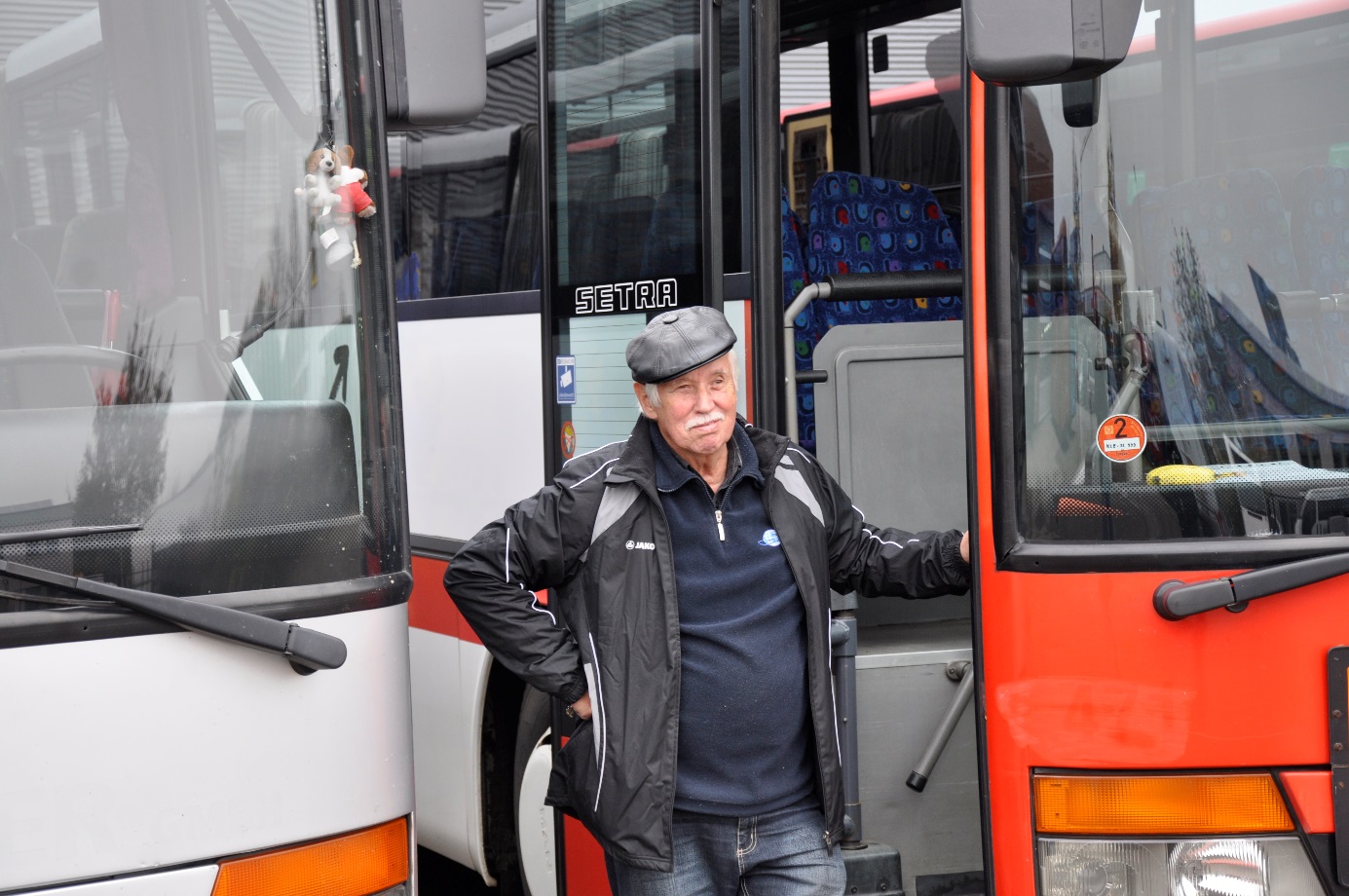 Auf Wiedersehen und alles Gute!Wir werden dich vermissen